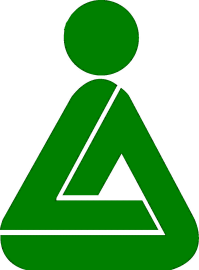 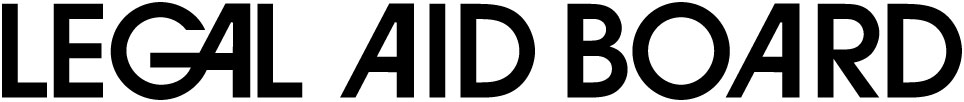 Scéim na gCleachtóirí Príobháideacha Ionchoisní faoi Chuid III den Acht Cróinéirí 1962 i gcás ina bhfuil iarratas ar chabhair nó comhairle dhlíthiúil déanta chuig an mBord ag cróinéir de bhun Alt 60 den Acht Iarratas le bheith san áireamh ar an bPainéalTabhair faoi deara, nach mór d'iarratasóirí an fhoirm ghealltanais thíos a shíniú agus a sheoladh ar ais mar aon le Deimhniú Imréitigh Cánach atá cothrom le dáta. Scéim na gCleachtóirí Príobháideacha - Iarraim leis seo go gcuirfear m'ainm ar Phainéal na gCleachtóirí Príobháideacha ("an Painéal") atá á chothabháil ag an mBord um Chúnamh Dlíthiúil ("an Bord") de bhun an Achta um Chúnamh Dlíthiúil Sibhialta 1995 agus chuige sin iarraim leis seo go ndéanfar an fhaisnéis seo a leanas a thaifeadadh ar an bPainéal: Deimhním nach bhfuil mé faoi láthair agus nach raibh mé riamh i m’ábhar d'aon imeachtaí araíonachta a bhaineann le m’iompar gairmiúil os comhair aon choiste, binse, cúirt nó comhlacht eile dá samhail, seachas imeachtaí ina bhfuarthas go raibh an gearán gan údar.  Deimhním ____ Ní Dheimhním ____Más é “Ní Dheimhním” do fhreagra, cuir níos mó sonraí a fháil ar leathanach breise le do thoil. Gabhaim orm féin go gcuirfidh mé in iúl don Bhord láithreach i scríbhinn faoi aon imeachtaí a bhaineann le m’iompar gairmiúil a fhéadfar a ghlacadh i mo choinne os comhair aon choiste, binse, cúirt nó aon chomhlacht eile dá leithéid.   Gabhaim ____ Ní Ghabhaim ____Deimhním go bhfuil mé sásta seirbhísí dlíthiúla a sholáthar de réir fhorálacha an Achta agus na Rialachán arna ndéanamh fúthu, téarmaí agus coinníollacha na Scéime agus aon treoirlínte nó treoracha ábhartha arna n-eisiúint ag an mBord ó am go ham 								           Deimhním ____ Ní Dheimhním  ____Deimhním go bhfuil deimhniú cleachta reatha ó Dhlí-Chumann na hÉireann agam agus go gcuirfidh mé in iúl don Bhord láithreach má tharlaíonn sé nach mbeidh deimhniú den sórt sin agam tráth ar bith. Deimhním ____ Ní Dheimhním ____Deimhním go bhfuil mé clúdaithe ag árachas slánaíochta gairmiúla in aghaidh éilimh suas le €1.5m agus go gcuirfidh mé in iúl don Bhord má tharlaíonn sé nach amhlaidh a bheidh an cás ag am ar bith. Deimhním ____ Ní Dheimhním ____ Deimhním gur glacadh isteach mé ar Rolla na nAturnaetha in Éirinn ar     [Cuir isteach dáta]Deimhním go gcomhlíonaim riachtanais an Bhoird i ndáil le taithí riachtanach agus eolas ar dhlí agus ar chleachtas cróinéara in Éirinn. Deimhním ____ Ní Dheimhním ____	Tá taithí phraiticiúil agam ar an dlí cróinéara:	     Tá ___ Níl ___Tabhair (ar leathanach eile) sonraí maidir le:Taithí i ngnóthas dlí (ainm an ghnóthais agus líon agus cineál na n-ionchoisní a láimhseáladh le 3 bliana anuas) agus/nóTaithí mar oiliúnóir ar ábhair a bhaineann le dlí cróinéara agus/nóCúrsaí ar fhreastal tú orthu mar oiliúnaí sa dlí cróinéara le bliain anuas. Deimhním go bhfuil rochtain ar áiseanna ríomhphoist agam agus go bhfuil na bogearraí TF a úsáideann mé comhoiriúnach le bogearraí Microsoft Office agus go bhfuil mé sásta cloí le riachtanas an Bhoird r-phoist faoi rún a sheoladh ag baint úsáide as saoráid ríomhphost slán an Bhoird. Deimhním ____ Ní Dheimhním ____Deimhním nach bhfuil aon riocht sláinte orm d'fhágfadh mé mí-oiriúnach chun an tseirbhís riachtanach a chur ar fáil. Aontaím go gcoinníonn Bord aige féin an ceart i gcónaí mé a tharchur chuig lia-chleachtóir chun m’fholláine ina leith sin a dheimhniú. Aontaím ____ Ní aontaím ____ Geallaim go gcuirfidh mé in iúl don Bhord faoi aon athrú ar an bhfaisnéis a sholáthair mé maidir le m'iarratas le go gcuirfí mé ar an bpainéal. Sínithe: ___________________________ Dáta: _______________________COMHLÁNAIGH I mBLOCLITREACHA:Ainm an aturnae atá le cur ar an bpainéal:. . . . . . . . . . . . . . . . . . . . . . . . . . . Seoladh: . . . . . . . . . . . . . . . . . . . . . . . . . . . . . . . . . . . . . . . . . . . . . . . . . . . . . . .. . . . . . . . . . . . . . . . . . . . . . . . . . . . . . . . . . . . . . . . . . . . . . . . . . . . . . . . . . . . . . .  Uimhir DXSeoladh ríomhphoist:Uimhreacha teileafóin:Uimhir CBL. . . . . . . . . . . . . . . . . . . . . . . . . . . . . . . . . . . . . . . . . . . . . . . . . . . . Uimhir Chánach Shiarchoinneálach: . . . . . . . . . . . . . . . . . . . . . . . . . . . . . . . . . . . . . . . . . . . Tá Deimhniú Imréitigh Cánach faoi iamh:  				Tá ____ Níl ____Chuig: Scéimeanna na gCleachtóirí Príobháideacha       An Bord um Chúnamh Dlíthiúil       Sráid an Chalaidh       Cathair Saidhbhín       Co. Chiarraí.        DX 16004 Cathair SaidhbhínAinm:SeoladhUimhir DXUimhir Ghutháin:Uimhir Facs:Ríomhphost:Uimh. CBL: